Team Project Support v3.2 Project Proposal Produced by UKRA Safety & Technical.July 2018Team Project Support – Project ProposalProject Name: _______________________________________________________________Lead Member’s Name: ________________________________________________________Lead Member Phone & Email: 	_________________________________________________				_________________________________________________Application for TPS will be made by contacting the UKRA safety and technical committee (S&T).  This will be at the start of the project, before building begins.   A full and detailed technical description of the proposed rocket and flight must be submitted and approved by S&T.  The following is a list of requirements to help you with this technical description of your project.United Kingdom Rocketry Association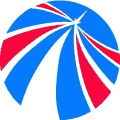 Item:CheckDrawings of the rocket showing airframe components, fins, bulkheads, associated internal structures, adhesive joints, recovery system components, payloads, etc.Drawings of the rocket showing airframe components, fins, bulkheads, associated internal structures, adhesive joints, recovery system components, payloads, etc.Drawings of the rocket showing airframe components, fins, bulkheads, associated internal structures, adhesive joints, recovery system components, payloads, etc.Drawings of the rocket showing airframe components, fins, bulkheads, associated internal structures, adhesive joints, recovery system components, payloads, etc.Drawings of the rocket showing airframe components, fins, bulkheads, associated internal structures, adhesive joints, recovery system components, payloads, etc.Drawings of the rocket showing airframe components, fins, bulkheads, associated internal structures, adhesive joints, recovery system components, payloads, etc.Drawings of the rocket showing airframe components, fins, bulkheads, associated internal structures, adhesive joints, recovery system components, payloads, etc.A parts listing that includes material descriptions, adhesive types, screw sizes gauges, material thicknesses, etc.A parts listing that includes material descriptions, adhesive types, screw sizes gauges, material thicknesses, etc.A parts listing that includes material descriptions, adhesive types, screw sizes gauges, material thicknesses, etc.A parts listing that includes material descriptions, adhesive types, screw sizes gauges, material thicknesses, etc.A parts listing that includes material descriptions, adhesive types, screw sizes gauges, material thicknesses, etc.A parts listing that includes material descriptions, adhesive types, screw sizes gauges, material thicknesses, etc.A parts listing that includes material descriptions, adhesive types, screw sizes gauges, material thicknesses, etc.A detailed motor assembly diagram, showing the structure and placement of all associated systems, retainers and locators.A detailed motor assembly diagram, showing the structure and placement of all associated systems, retainers and locators.A detailed motor assembly diagram, showing the structure and placement of all associated systems, retainers and locators.A detailed motor assembly diagram, showing the structure and placement of all associated systems, retainers and locators.A detailed motor assembly diagram, showing the structure and placement of all associated systems, retainers and locators.A detailed motor assembly diagram, showing the structure and placement of all associated systems, retainers and locators.A detailed motor assembly diagram, showing the structure and placement of all associated systems, retainers and locators.Schematics of recovery system electronics that show batteries, circuit designs, wiring diagrams, etc.Schematics of recovery system electronics that show batteries, circuit designs, wiring diagrams, etc.Schematics of recovery system electronics that show batteries, circuit designs, wiring diagrams, etc.Schematics of recovery system electronics that show batteries, circuit designs, wiring diagrams, etc.Schematics of recovery system electronics that show batteries, circuit designs, wiring diagrams, etc.Schematics of recovery system electronics that show batteries, circuit designs, wiring diagrams, etc.Schematics of recovery system electronics that show batteries, circuit designs, wiring diagrams, etc.Pre-flight checklist describing field assembly of the rocket, motor installation, recovery system preparation, launcher installation, system arming, etc.Pre-flight checklist describing field assembly of the rocket, motor installation, recovery system preparation, launcher installation, system arming, etc.Pre-flight checklist describing field assembly of the rocket, motor installation, recovery system preparation, launcher installation, system arming, etc.Pre-flight checklist describing field assembly of the rocket, motor installation, recovery system preparation, launcher installation, system arming, etc.Pre-flight checklist describing field assembly of the rocket, motor installation, recovery system preparation, launcher installation, system arming, etc.Pre-flight checklist describing field assembly of the rocket, motor installation, recovery system preparation, launcher installation, system arming, etc.Pre-flight checklist describing field assembly of the rocket, motor installation, recovery system preparation, launcher installation, system arming, etc.